MINUTES OF GENERAL ASSEMBLY 2022
 Balatoni Yacht ClubHotel Larobaon 6th August  2022Welcome by the PresidentThe meeting was opened at 18.15 (Local Time)JM welcomed the voting members & observers to the General Assembly. He thanked Yacht Club Balatoni for  helping to arrange the venue for the GA and thanked everyone  Election of the Chairman of the meetingJM stated that there are 23 of the 32 country class members eligible to vote in attendance and hence the meeting has a valid quorum according to the Class Constitution (more then 1/3 of the members present).         Stanislav. Kassarov (BUL)   proposed JM as the chairman of the meeting.            The proposal to elect JM as Chairman of the meeting was unanimously accepted.                           In   favour: 22, Against: 0, Abstain: 0.Vote for approval of the minutes of the 2021 General Assembly meeting held on 3 July 2021. Minutes online at: 	    http://www.420sailing.org/content/meetings            In   favour: 22, Against: 0, Abstain: 0.Management of the International 420 Class Association undertaken by the Executive Committee since the 2021 General Assembly meeting of 3 July 2021:Report from the PresidentReport on the Class Development 2021-2022Report from the Chairman of the Technical CommitteeReport of the Treasurer on the accounts of 2021.     Stanislav Kassarov (BUL) proposed that the EC shall consider keeping the class money in      Euros in more than one account at different Europeans banks, in order to have the maximum amounts guaranteed under the banks protections schemes, according to the EU regulations (up to 100.000 euro guaranteed per account).Alex Hinde (SUI) reported that Alberto Casco offers his office Address in Switzerland to the class free of charge.Report of the Auditor on the accounts of 2021 and vote for approval.   The auditor, Michael Rudnick (USA) who was not presented at the meeting reviewed the          accounts in advance and approved them.Any other questions from the floor, all reports are approved.            In   favour: 22, Against: 0, Abstain: 0.Granting of Honorary Membership	To consider granting Honorary Membership to Mr N. Shmueli, in accordance with article 4.2 of the Constitution.	JM stated that Nino Shmueli has worked a lot for many years in the Class. EC Proposed to grant Honorary Membership.     The proposal to grant the Honorary Membership to Nino Shmueli was unanimously accepted.                     In   favour: 22, Against: 0, Abstain: 0.Plans for coming yearsProposal for the 2022 budget and vote for approval.JT presented the 2022 budget that wasn’t in the papers circulated before the GAThe proposal was unanimously accepted                   In   favour: 22, Against: 0, Abstain: 0.Election of Auditor for the current financial year.JT stated that Michael Rudnick is available for the position of Auditor.JM asked for if anyone from the floor wanted to stand as Auditor. No candidacy are presented, all in favour of Michael Rudnick in the position of Auditor.                   In   favour: 22, Against: 0, Abstain: 0.Proposals / Submissions: To consider the following proposals/submissions:Changes to the constitution by the Executive Committee (attached).DD stated that the proposal of changes to the constitution was sent to all Members 2 months in advance according with our constitution. All the proposals changes are displayed and explained to the floor.			DD  proposed to vote on accepting all changes  as a block. Stanislav Kassarov stated         that he worked on the Constitution we approved in 2017, and now he  fully support   all the proposals that are  on the table            			The proposed was accepted by  the meeting to vote as a block                                                                   			In favour: 22, Against: 0, Abstain: 0.Class rule changes by the Executive Committee (attached).AF stated that the four submissions were sent to all Members 2 months in advance    according with our constitution.			In favour: 22, Against: 0, Abstain: 0.Class Development Plan 2022-2023.JM read the development plan, no questions arised from the floor.In favour: 22, Against: 0, Abstain: 0Sports Issues.to receive an update on sport and competition issues.DD stated that according with WS we have one more title: could be given to a Junior Category or to a Team Racing. EC will discuss the issueStatus of the 2023 ChampionshipsWorld Championships (TUR) July 21st-29th 2023Maria Koroglu presented some logistic info, location, transport, Ata carnet for boats, etc. Junior Europeans (RUS) July 3rd-10th 2023DD stated that, due to the current situation, isn’t possible to manage an international championship in Russia, the Class plan B is to reassign the championship  to a  venue in Northen Europe, to be decided by the 470 Class in their upcoming  GA on  August 20th, 2022.To consider bids received by July 1 2022 for future 420 Championships and select the venues.EC received 4 bids for the Worlds and one for the Jec (all four are published on Class Website).Australia withdrawn. Brasil, France and Slovenia were on the floor.After the 3 presentations and a short discussion, JM proposed to vote to  defer  the decision  after the announcement by World Sailing of the venue of the 2023 World Sailing Youth World Championship  The majority of the floor (14 countries) voted in favour.At the end of September, early October, will be held an extraordinary GA by remote, calling for vote all members on one of the three bidders.After the presentation of Thessaloniki (GRE), the Junior European Championship were assigned to the only bid presented.Any other business 			Nothing  Assembly was closed at 20.45.DOCUMENTS (circulated before the meeting):
- Agenda
- 2021 Annual Report of the President
- 2020/2021 Promotional and Development Annual Report 
- 2022 promotional and development plan
- 2021 Technical Committee Report 
- Annual accounts for the year ended 31 December 2020 and finance reportWELCOMEThe meeting was opened at 18.00 (Local Time)JM welcomed the voting members & observers to the General Assembly. He thanked Yacht Club Balatoni for  helping to arrange the venue for the GA and thanked everyone  ELECTION OF THE CHAIRMAN OF THE MEETINGJM stated that there are    of the 32 country class members eligible to vote in attendance and hence the meeting has a valid quorum according to the Class Constitution (more then 1/3 of the members present).The floor proposed JM as the Chairman of the meeting.Decision: The proposal to elect JM as Chairman of the meeting was unanimously accepted.                           In   favour:   , Against: 0, Abstain: 0.PRESIDENT’S REPORT 
(as circulated before the meeting)Following his election as Chairman of the meeting and the formal opening of the meeting, NS presented the President’s annual report, as circulated and attached to the minutes. 3.	CLASS DEVELOPMENT  REPORT 2021 – 2022
 	(as circulated before the meeting)JM, who is responsible for class development, presented the development report as attached to these minutes. 4.	CLASS  DEVELOPMENT  PLAN 2022 - 2023
 	(as circulated before the meeting)	JM, presented the development plan as attached to these minutes.5. 	REPORT FROM THE CHAIRMAN OF THE TECHNICAL COMMITTEE                (as circulated before the meeting)             DD presented the TC report as attached to these minutes.6. 	PRESENTATION AND ACCEPTANCE OF THE ANNUAL ACCOUNTS
	(as circulated before the meeting)JT (Treasurer)  Decision: The meeting  unanimously approved the 2020 Annual Accounts.           	In favour: 17, Against: 0,  Abstain: 0.7.      APPROVAL OF NEXT YEAR’S SUBSCRIPTION FEE	It was confirmed that this would remain unchanged at 100 € for 5 years 	Decision: The meeting  unanimously approved             	In favour: 17, Against: 0,  Abstain: 0.8.         PROPOSAL FROM THE EXECUTIVE COMMITTEEGeneral Amendments to the Class Rules as proposed by the Technical Committee were read and displayed on the screen.Specific items were discussed and voted on separately:Use of personal flotation devices when afloat		In favour: 17, Against: 0,  Abstain: 0.Use of Spinnaker numbers at National events		In favour: 17, Against: 0,  Abstain: 0.Spinnaker pole materials 		Against: 14,  Abstain 3,  in favour 09. PROPOSALS FOR HOSTING 420 CLASS WORLDS AND CONTINENTAL   CHAMPIONSHIPS FOR 2022 AND 2023 2022 WorldsPorto (Portugal) 			WithdrawnSt. Petersburg (Russia)			WithdrawnAlexandroupolis (Greece)		WithdrawnUrla (Turkey)				WithdrawnBalaton (Hungary)	Balazs Gyapjas presented the bid for Lake Balaton2023 WorldsBalaton (Hungary)			WithdrawnAlexandroupolis (Greece)		WithdrawnUrla (Turkey)	Lara Suna presented the bid for Turkey.2022 Junior EuropeansVilamoura (Portugal)Alexandroupolis (Greece)		Withdrawn	Nuno Reis presented the bid for Vilamoura.It was agreed that as there was only one bid per event the bids would be voted for together.	Decision: The meeting unanimously approved the 3 Bids.        In favour: 17, Against: 0,  Abstain: 0.The dates for the events will be agreed by the EC after consultation with the organizers.10. ELECTION OF MEMBERS OF THE EXECUTIVE COMMITTEENominations were received as follows:President: Jose Massapina (Portugal)Vice President: Dimitris Dimou (Greece)Secretary: Fulvia Ercoli (Italy)Treasurer: Jackie Taylor (Great Britain)Chairman of the Technical Committee:  Alex Finsterbusch (Argentina)Being 5 candidates for 5 position the floor voted unanimously in favour of all the candidates.As NS was standing down as President he gave a speech thanking everyone. He explained he has worked for the International 420 Class for more than 20 year and was pleased to leave the Class in very good health both financially and with the number of boats being sailed around the world.JM, the new President, took the floor and thanked everyone for their support.  He stated that he looked forward to working with his team going forward to ensure the future growth of the Class.DD took the floor and also thanked everyone for their support. He stated that after 16 years as Technical Chairman, he looked forward to the challenge of his new role.11. ELECTION OF MEMBERS OF THE TECHNICAL COMMITTEENominations received as follows:Jurgen Cluytmans (Belgium)Dimitris Dimou (Greece)Bohdan Goralski (Poland)Teresa Rios (Spain)Being 5 candidates for 5 position the floor voted unanimously in favour12. ELECTION OF THE AUDITOR FOR THE CURRENT FINANCIAL YEARMichael Rudnick agreed to continue as auditor for another year. This was unanimously agreed.ANY OTHER BUSINESSMark Vitebsky (UKR) suggested moving the Coaches and Sailors Clinic 2021 from Belarus to the Ukraine due to the unstable political situation in that Country. JM replied that the EC will monitor the situation.Signed by: President                                                                 General SecretaryNino Shmueli					       Fulvia Ercoli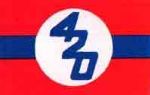 
INTERNATIONAL 420 CLASS ASSOCIATIONPRESENT:MEMBERS eligible to vote:AUSAUTBRABULCOLCROCZEFRAESPGBRGERGREHUNITAJPNNZLPORPOLSLOSUITUR USAECU (by remote)Total:  22   country representativesObserverMitja Mikulin (SLO)Josip Golem (CRO)Andrea Papadopoulos (GRE)Thanasis Pachoumas (GRE)Nikos Drougkas (GRE)Herve Lohier (FRA) by remote Proxy to NZLDavid BergherRenata EscobarStanislav KassarovProxy to BRAKarlo KrpelievicMilan PtacnikTheo ConstanceHugo FernandezBen RaynerPhilipp HoneffDimitris PsomiadisBalasz GyapjasAndrea LelliJoshimiro AyoamaPaul SintonGoncalo Nuno Quintanilma BotoMarcin MickiewizMitja MargonAlex HindeMaria KorogluSteve KeenMiki SugaharaProxy to NZLDavid BergherRenata EscobarStanislav KassarovProxy to BRAKarlo KrpelievicMilan PtacnikTheo ConstanceHugo FernandezBen RaynerPhilipp HoneffDimitris PsomiadisBalasz GyapjasAndrea LelliJoshimiro AyoamaPaul SintonGoncalo Nuno Quintanilma BotoMarcin MickiewizMitja MargonAlex HindeMaria KorogluSteve KeenMiki SugaharaProxy to NZLDavid BergherRenata EscobarStanislav KassarovProxy to BRAKarlo KrpelievicMilan PtacnikTheo ConstanceHugo FernandezBen RaynerPhilipp HoneffDimitris PsomiadisBalasz GyapjasAndrea LelliJoshimiro AyoamaPaul SintonGoncalo Nuno Quintanilma BotoMarcin MickiewizMitja MargonAlex HindeMaria KorogluSteve KeenMiki SugaharaJosè MassapinaDimitris DimouFulvia ErcoliJackie TaylorAlex Finsterbusch (by remote)President
Vice-PresidentSecretaryTreasurer               Technical CommitteeJM
DDFEJTAF